07/11/2022BionexoRESULTADO – TOMADA DE PREÇON° 20222510TP31344HEMUO Instituto de Gestão e Humanização – IGH, entidade de direito privado esem fins lucrativos, classificado como Organização Social, vem tornarpúblico o resultado da Tomada de Preços, com a finalidade de adquirir bens,insumos e serviços para o HEMU - Hospital Estadual da Mulher comendereço à Rua R-7, S/N, Setor Oeste, Goiânia, CEP: 74.125-090.GOIÂNIA - 07/11/2022.Bionexo do Brasil LtdaRelatório emitido em 07/11/2022 15:34CompradorIGH - HEMU - Hospital Estadual da Mulher (11.858.570/0002-14)AV. PERIMETRAL, ESQUINA C/ RUA R7, SN - SETOR COIMBRA - GOIÂNIA, GO CEP: 74.530-020Relação de Itens (Confirmação)Pedido de Cotação : 250178744COTAÇÃO Nº 31344 - MATERIAL MÉDICO - HEMU OUTUBRO 2022Frete PróprioObservações: OBSERVAÇÕES: *PAGAMENTO: Somente a prazo e por meio de depósito em conta PJ do fornecedor.*FRETE: Só serão aceitas propostas com frete CIF e para entrega no endereço: RUA R7 C/ AV PERIMETRAL, SETORCOIMBRA, Goiânia/GO CEP: 74.530-020, dia e horário especificado. *CERTIDÕES: As Certidões Municipal, Estadual deGoiás, Federal, FGTS e Trabalhista devem estar regulares desde a data da emissão da proposta até a data dopagamento. *REGULAMENTO: O processo de compras obedecerá ao Regulamento de Compras do IGH, prevalecendoeste em relação a estes termos em caso de divergência.Tipo de Cotação: Cotação NormalFornecedor : Todos os FornecedoresData de Confirmação : TodasValidade CondiçõesFaturamento Prazo deFornecedordadeFreteObservaçõesMínimoEntregaProposta PagamentoReferente ao COVID 19 situação que se instalou no Brasil,estamos optando por manter a proposta por 1 dia útil devalidade sujeito a analise após isso por questões desegurança tanto para a CBS como para os nossos clientessobre falta de materiais que pode vir aocorrer.FATURAMENTO MINIMO POR REGIAO.CENTROOESTE $ 1.200 EXCETO DF $ 600,00NORDESTE $1.200NORTE $ 1.200SUDESTE $ 500,00 EXCETO SP $CBS Medico CientificaS/ASÃO PAULO - SPWebservice Cbs - (11) R$ 1.200,00009dias apósPagtoAntecipado103/11/2022CIFconfirmação3347-2700bionexo@cbsmed.com.brMais informações300,00SUL $ 500,00Programaçãode EntregaPreçoUnitárioValorTotalProduto CódigoFabricante Embalagem Fornecedor ComentárioJustificativaBrasíndice Rent(R$) QuantidadeUsuárioAGULHADESC C/DISP DESEGURANCA 63990DaniellyEvelynPereira DaCruz;FORNECEDORAGULHAHIPODERMICA25 X 5ECLIPSE BD(100)INJEX INDÚSTRIASRESPONDEUINCORRETAMENTE 0,6129O ITEMCBS MedicoCientificaS/AR$R$1---R$ 0,00005000 Unidade3.064,500025G(0,50MM) X(25MM) -03/11/202216:36SOLICITADO.1TotalParcial:R$55000.0000.03.064,5000Total de Itens da Cotação: 1Total de Itens Impressos: 1TotalGeral:R$3.064,5000Clique aqui para geração de relatório completo com quebra de páginahttps://bionexo.bionexo.com/jsp/RelatPDC/relat_adjudica.jsp1/1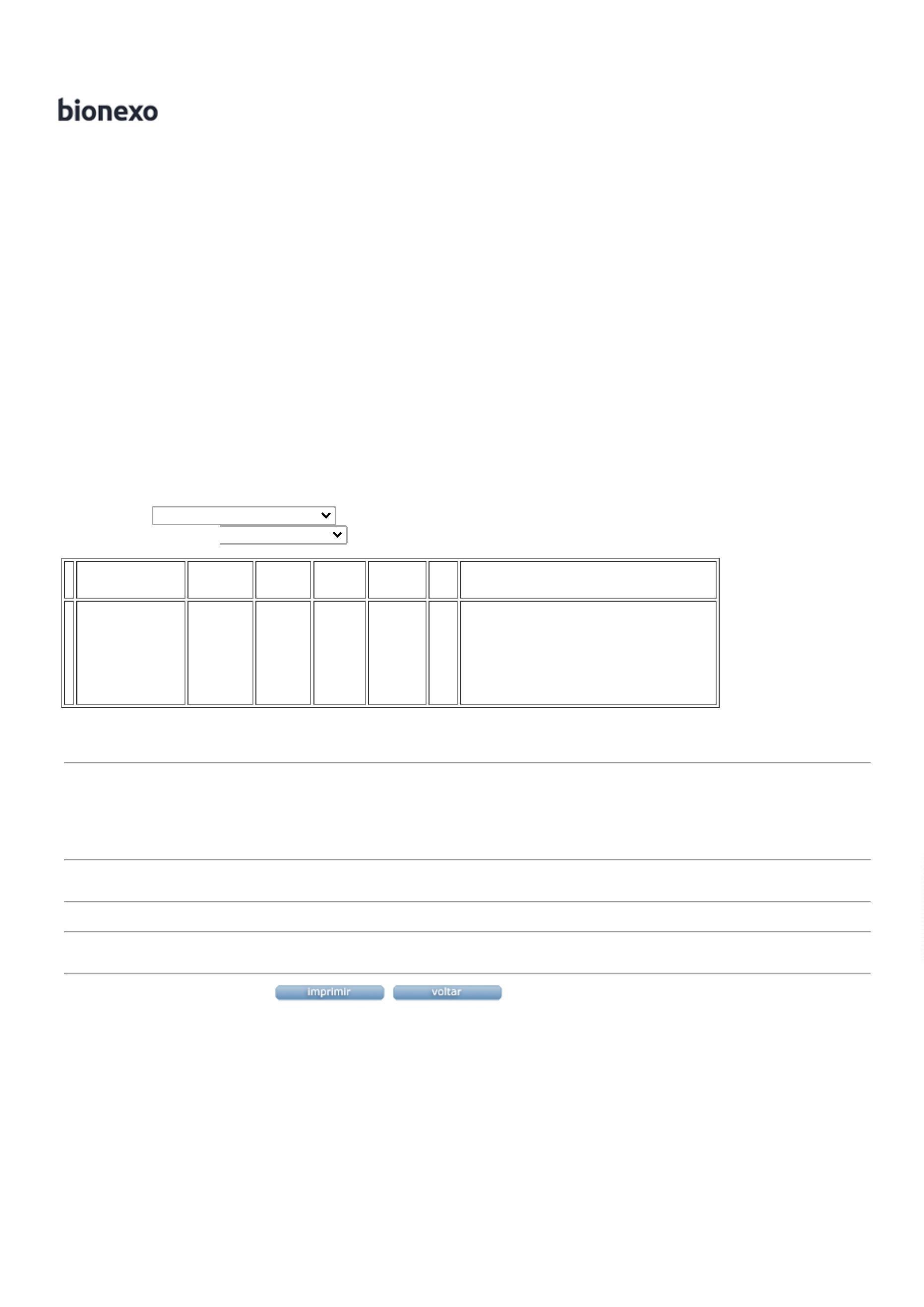 